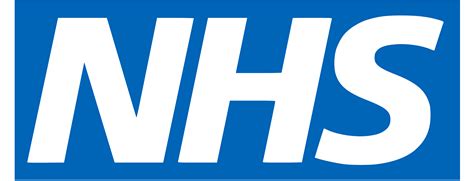 Guide This form should be completed for any doctor starting at Airedale who fulfils the following criteria:Primary Medical Degree obtained from non-UK medical school Less than 6 months full time postgraduate experience working for an acute NHS trustEmployed at any grade below consultant either as part of a training scheme or as trust gradeIt is intended to identify additional induction / training needs that should be made available to the doctor and to outline how the additional support will be delivered. Responsibility for completing the form rests with the doctor’s Clinical Supervisor.  Where practicable, this form should be completed prior to the doctor starting work, but where this is not possible it should be completed within 1 week of starting work. Background InformationSection 1 Relevant Professional Background, Qualifications and Clinical ExperienceSection 2Clinical Skills relevant to postSection 3Speciality Specific Training and eLearningSection 4Starting work in the UKThe doctor and supervisor should use this opportunity to discuss other factors relating to the doctor beginning their medical career in the UKOnboarding Phase IMandatory Supernumerary PeriodAll international doctors starting their UK medical career should be Supernumerary for at least the first 2 weeks. A supernumerary period is typically described as a short, intense period where the Doctor is considered as an additional member of staff. During this time, it is expected that the Doctor will have no fixed work commitments, enabling them to complete a programme of focused learning, familiarisation with the work environment, IT systems and equipment, completion of mandatory training and any additional identified clinical skills training.In order for a Doctor to progress from Supernumerary working their Supervisor needs to complete and sign Appendix I “Completion of Supernumerary Period” Onboarding Phase IIRecommended Enhanced SupervisionFollowing their Mandatory Supernumerary Period, It is recommended that doctors beginning their UK medical career should have a period of Enhanced Supervision. Enhanced supervision is described as a short, intensive period of enhanced support and supervision, focused learning activities targeted towards specific training needs and regular direct observation of clinical activities with the aim of enabling the Doctor to confidently transition towards safe UK practice.It is expected that during this time trainees may not work the full roster. For example, it may not be appropriate for the Doctor to carry an on call bleep or work unsupervised overnight. The length of the enhanced supervised period, level of supervision required and activities within it will be bespoke to the trainee and their specific needs but could reasonably vary from 1-2 weeks to several months. Appendix ICompletion of Mandatory Supernumerary PeriodThe Doctor should ONLY be made non-supernumerary once they have satisfactorily demonstrated the minimum knowledge, skills and attributes required to safely and effectively perform their expected duties, recognising that some Doctors will also require a period of enhanced supervision as detailed above.Doctor NamePlacement at AGHRotation / Trust GradeClinical Supervisor NameEducational Supervisor NameDate Form completedSupervisor Completing FormPrimary Medical DegreeDateAwarding BodyAdditional Postgraduate QualificationsDateAwarding BodyPostgraduate Clinical Experience  (including shadowing / clinical attachments)DatesOutline key roles and responsibilities*Notes / DiscussionCore Foundation Competencies relevant to post eg: cannulation, ABG, catheterisation (Please add any other relevant clinical skills)Doctor self-assessment of skill              (1-5)*Additional training need identified (Y/N)How will training need be addressed (eg: workplace assessment, simulation training)VenepunctureCannulationArterial Blood GasUrinary CatheterAdditional Speciality Specific Skills                 needed to safely perform role*Doctorself-assessment of skill              (1-5)Additional training need identified (Y/N)How will training need be addressed (eg: workplace assessment, simulation training)Detail any procedures for which the doctor may be required to take consentDoctor self-assessment of skill              (1-5)Additional training need identified (Y/N)How will training need be addressed (eg: workplace assessment, simulation training)Mandatory training / otherelearning that doctor should completeTimeline for completionIs completion necessary for doctor to achieve non-supernumerary status?ConsentMental Capacity ActConfidentialityAdult SafeguardingInfection PreventionBLS / ILS / ALSDiscussion (include other discussion                               points as necessary)Discussed Y/NComments / Outcome/ ActionsDoctor concerns about starting work in the UKincluding any perceived problems / barriersUnderstanding of duty roster including how to request annual leave and sickness reportingUnderstanding of day to day responsibilities and expectationsEscalating concerns / how to contactsenior support and advice during day andout of hoursUnderstanding of eportfolio and  / or activities log, role of Educational Supervisorand need for appraisalSupernumerary Period Required (Y/N)Expected Review Date (See Appendix 1)Notes / DiscussionPeriod of Enhanced SupervisionRequired (Y/N)Expected Review Date (See Appendix 1)Notes / DiscussionPlease outline the specific details of the recommended Enhanced Supervision and whether this is anticipated to be for a fixed period of time or is commensurate on completion of specific training / skills acquisition etcWhere it has been decided that an Enhanced Supervision period IS NOT required please outline rationale for decision.RequirementComments / Outcome/ ActionsEvidence that doctor can performcore clinical skills to a satisfactory standardEvidence that doctor can perform additional speciality specific clinical skills to a satisfactory standardEssential mandatory training completeRecommended additional learning completeDoctor has sufficient understanding of thekey IT systems / processesOpinion / Consensus of other seniorcolleagues  (recommended)Opinion / Consensus of juniormedical colleagues / nursing staff (recommended)Does the Doctor feel confident thatthey are ready to join the main rotaSignedPrint NameDate